Uniwersalna biała pościel w liście 140x200Szukasz pościeli, która będzie uniwersalna, stylowa i wytrzymała? Najlepszym wyborem będzie zdecydowanie <strong>biała pościel w liście 140x200</strong>. Sprawdź dlaczego!Biała pościel w liście 140x200 - uniwersalny stylPościel w kolorze białym już od wielu lat uważana jest za prawdziwą klasykę. Przełam ją modnym wzorem w liście!Dlaczego biała pościel w liście 140x200 jest tak uniwersalna?Pościel w bieli chyba nikogo już nie zaskakuje. Jeśli zależy Ci na czymś stylowym, ale w dalszym ciągu uniwersalnym, doskonale sprawdzi się biała pościel w liście 140x200. Ma nie tylko bardzo praktyczny rozmiar, ale i modny, florystyczny wzór. Jeśli zdecydujesz się na model wykonany z bawełny satynowej, będzie również przyjemna, a wręcz luksusowa w dotyku.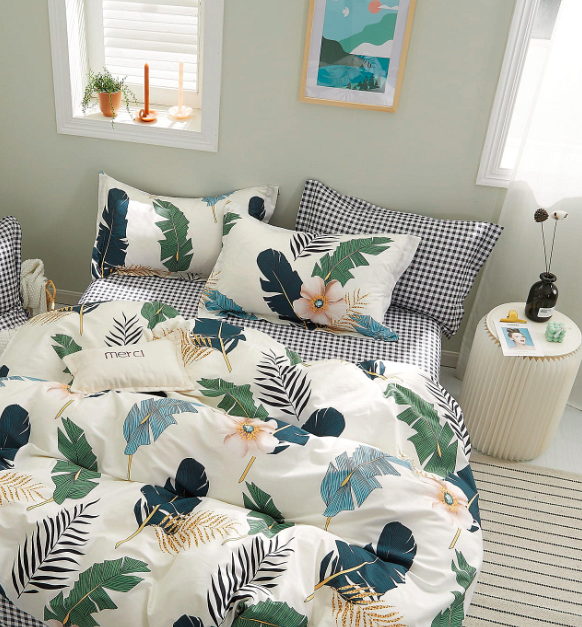 Na co zwrócić uwagę podczas jej zakupu?Podczas zakupu nowej pościeli, warto zwrócić uwagę przede wszystkim na jej odpowiedni rozmiar (dobrany do kołdry oraz poduszek), a także materiał. Jak już wspominaliśmy, rozmiar 140x200 jest jednym z najbardziej uniwersalnych. Sprawdzi się w przypadku pary, jak i singla. Bawełniana pościel jest wytrzymała, odporna na częste pranie w wysokiej temperaturze i prezentuje się bardzo elegancko. Taka pościel będzie doskonałym pomysłem na prezent dla pary, np. z okazji ślubu, czy parapetówki.